             3)     Ребусы (ГПД-1кл.)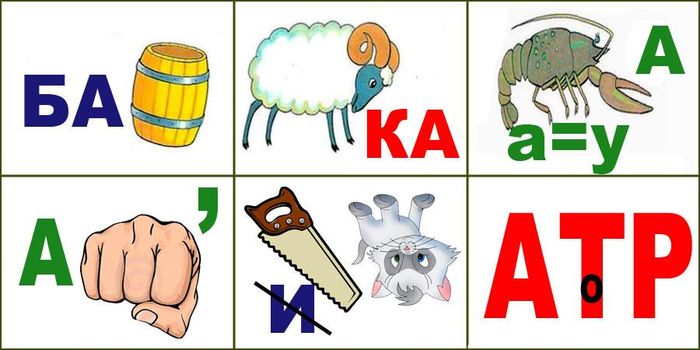 Ребус для 1 класса в картинке.
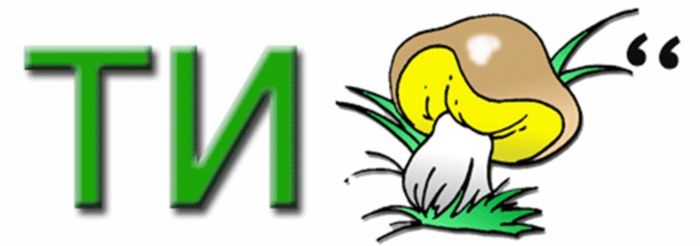 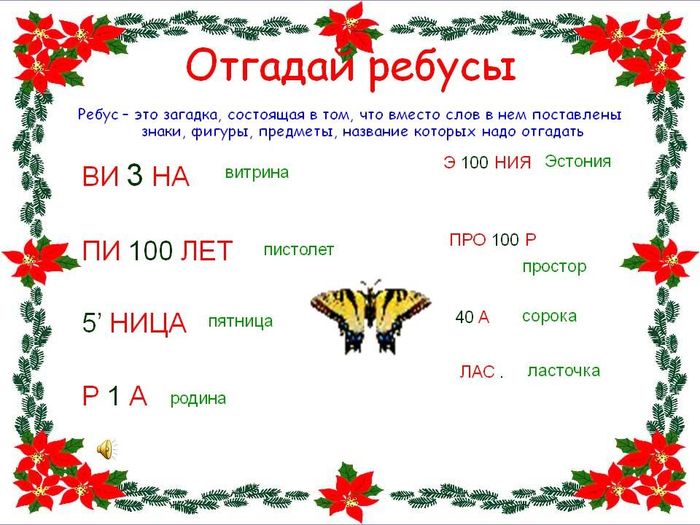 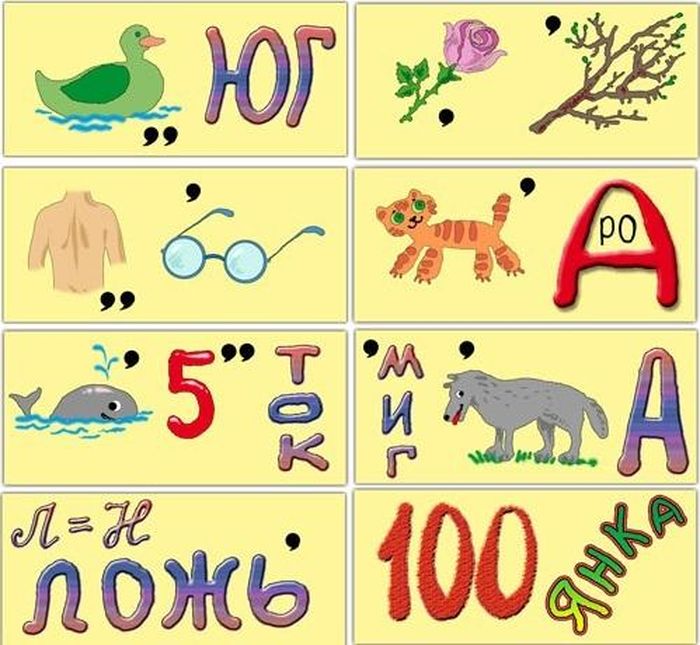 С цифрами.
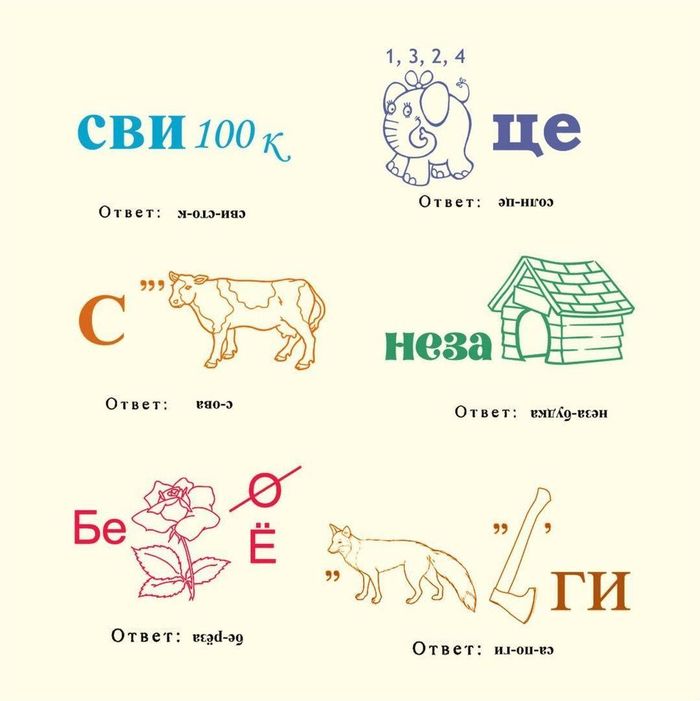 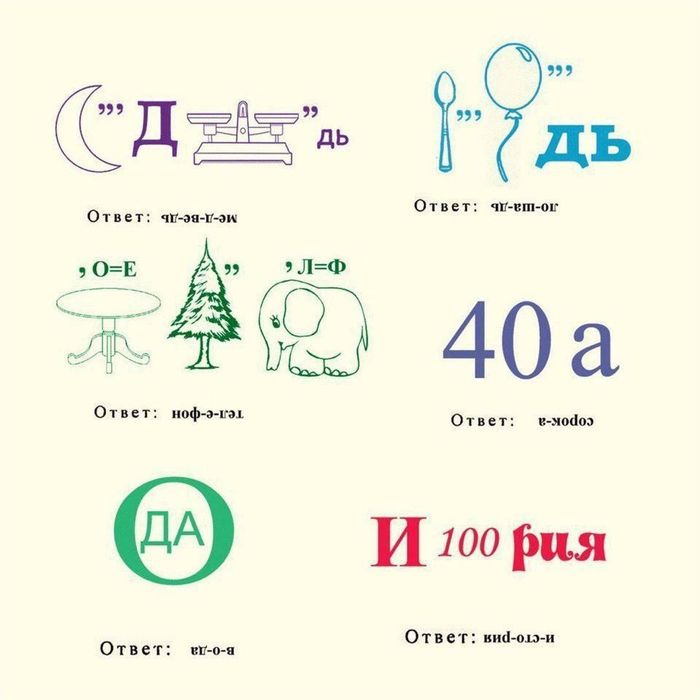 Как решить?
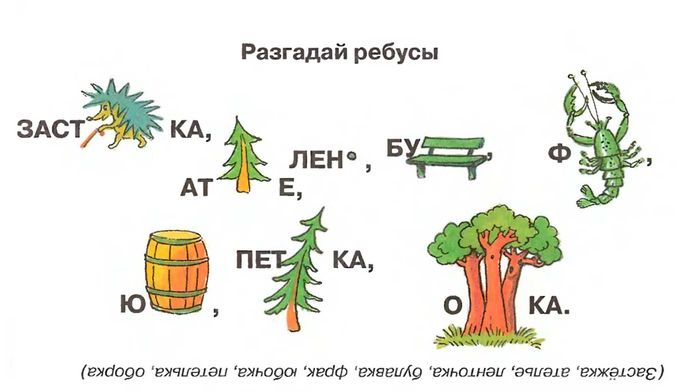 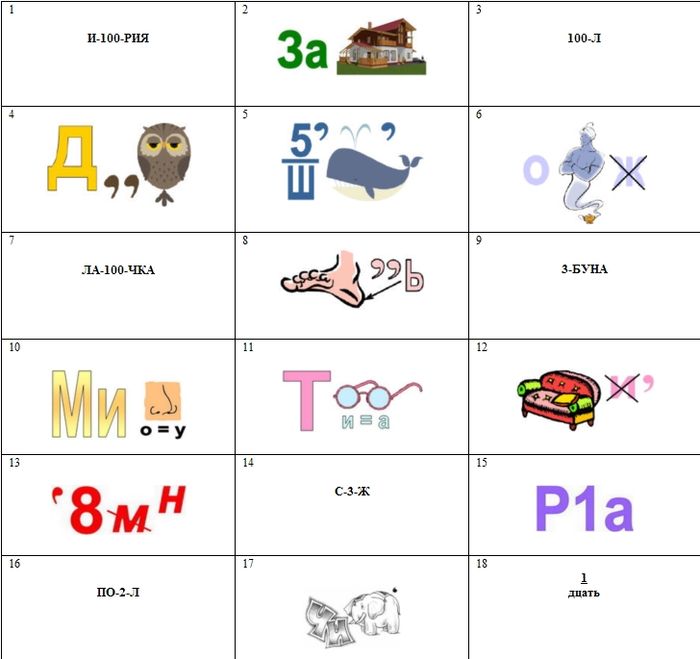 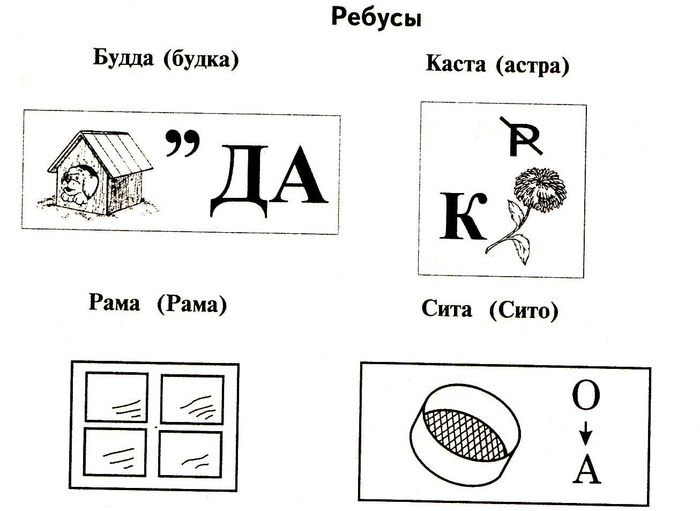 Отгадай ребус.
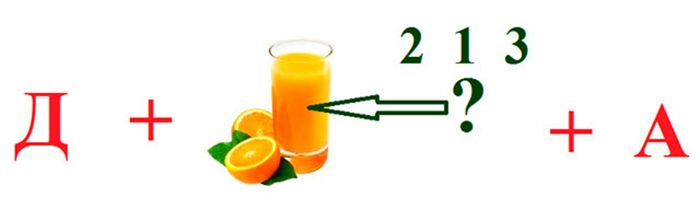 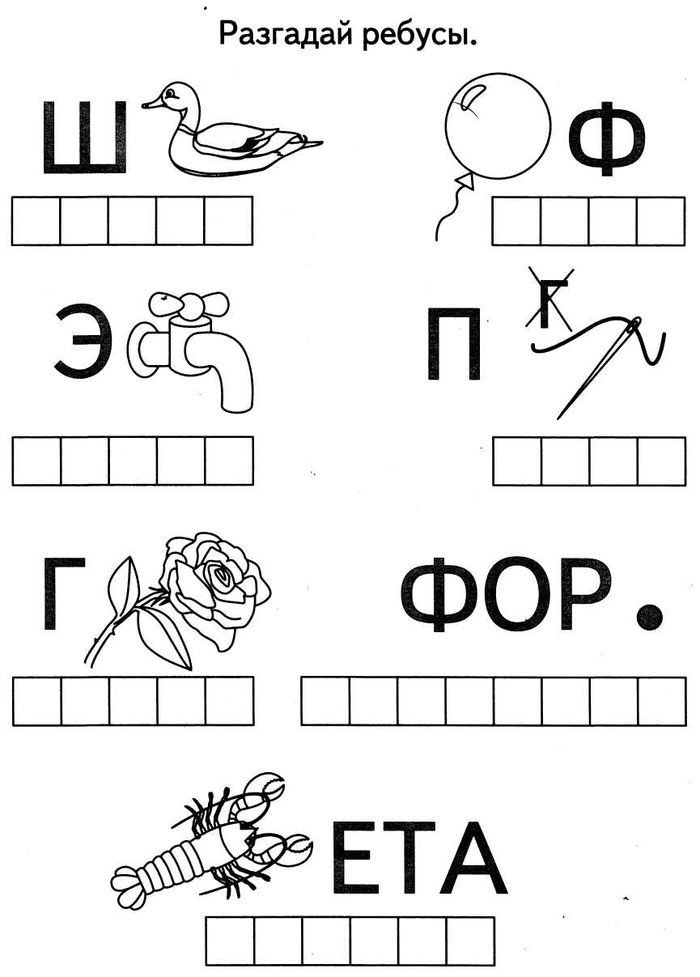 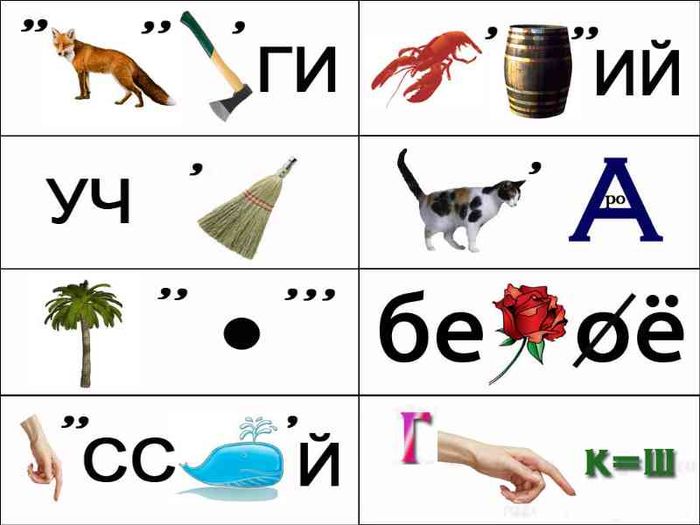 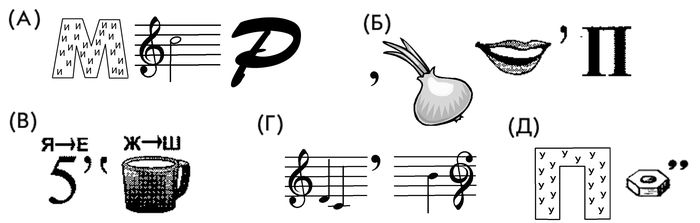 Отгадай ребус по картинке.
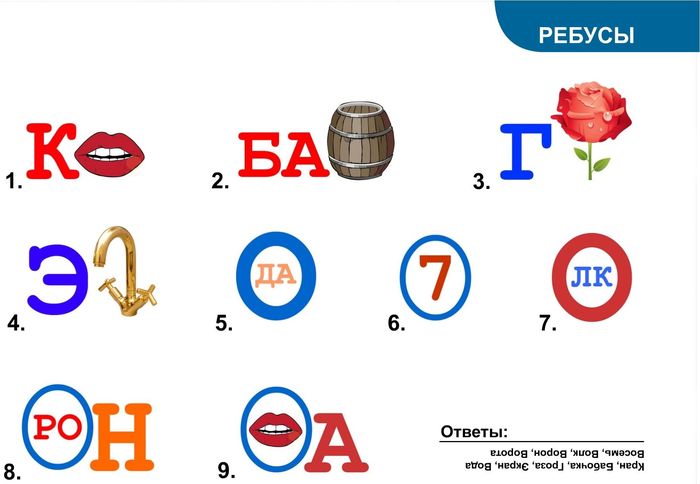 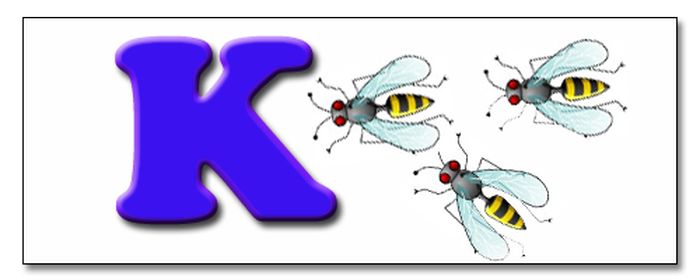 Для дома.
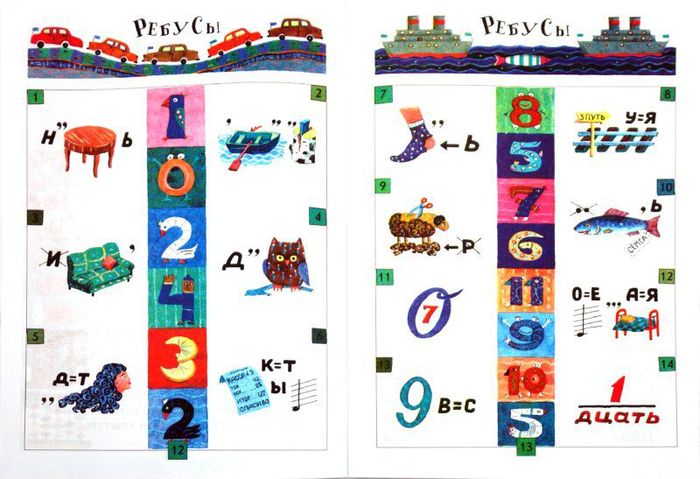 ПОЛИТИКА КОНФИДЕНЦИАЛЬНОСТИДля правообладателейКонтакты